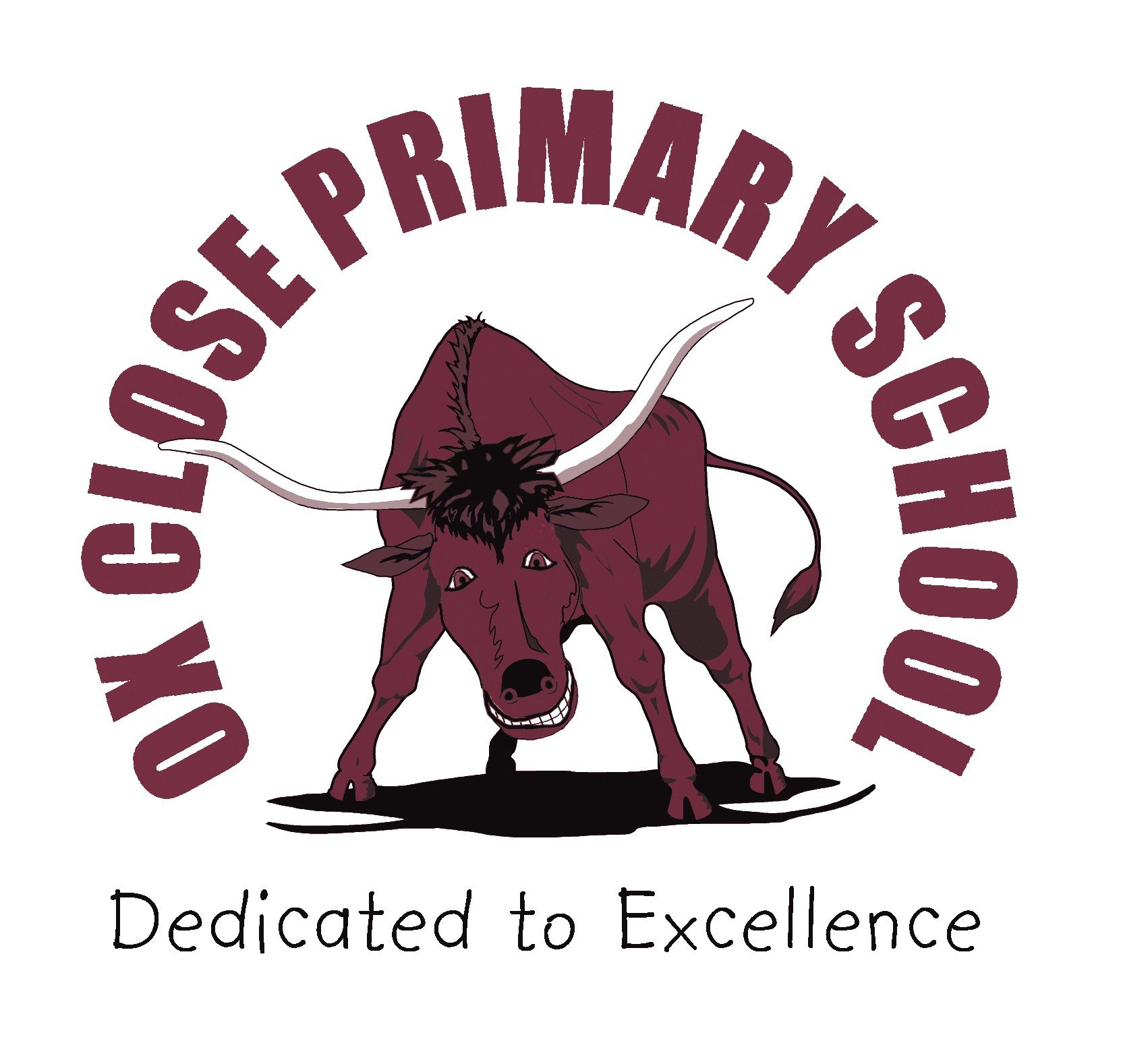 EssentialDesirableEvidenceApplicationWell-structured supporting letter of no more than 1000 words indicating vision and belief for effective teaching and learning.Application formQualificationsQualified Teacher Status.Further study or professional qualifications.Application formCertificatesExperienceUse of data and assessment for learning information to inform planning, teaching, measuring progress and to aid target-setting and improving performance against identified outcomes.Effective deployment of Teaching Assistants.Working with SEND pupils.Challenging more able pupils. Evidence of effective behavior management techniques. Working in KS2. Working with end of Key Stage assessments.Experience of subject leadership in a primary school. Application formInterviewReferencesKnowledge &UnderstandingDetailed knowledge of the structure and content of the EYFS and National Curriculum.Clear vision and understanding of the needs of primary pupils including SEND and more able.Use of assessment for learning to improve standards, including excellent marking and feedback to accelerate learning.Application formClassroom ObservationInterviewReferencesProfessionalDevelopmentEvidence of up to date CPD.Application formInterviewSkills and AbilitiesAbility to demonstrate high expectations of all learners.Ability to demonstrate consistently good to outstanding standards of classroom practice.Ability to respond flexibly and sensitively to the differing needs of pupils, including those with SEN.Excellent classroom management.Excellent use of Standard English and Grammar.Ability to communicate effectively in a variety of situations.Ability to use ICT effectively both in classroom practice and for own professional work.Effective curriculum management – planning, delivery and assessment.Effective organisational skills.Effective behaviour management strategies.Ability to work independently and as part of a team.Application formClassroom Observation InterviewReferencesPersonal AttributesSupport the school’s ethos.Committed and enthusiastic and can demonstrate sensitivity whilst working with others.Caring attitude towards pupils and parents.Evidence of being able to build and sustain effective working relationships with all members of the school community.Application formClassroom Observation InterviewReferences